附件3：吴阳镇某饭店存在问题：1.闸刀式开关；2.电线乱拉乱接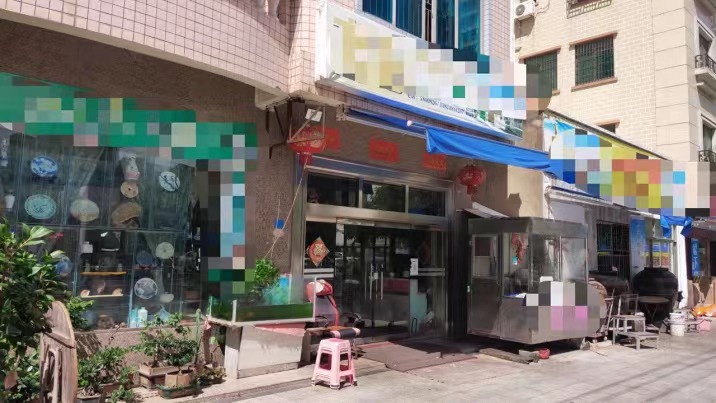 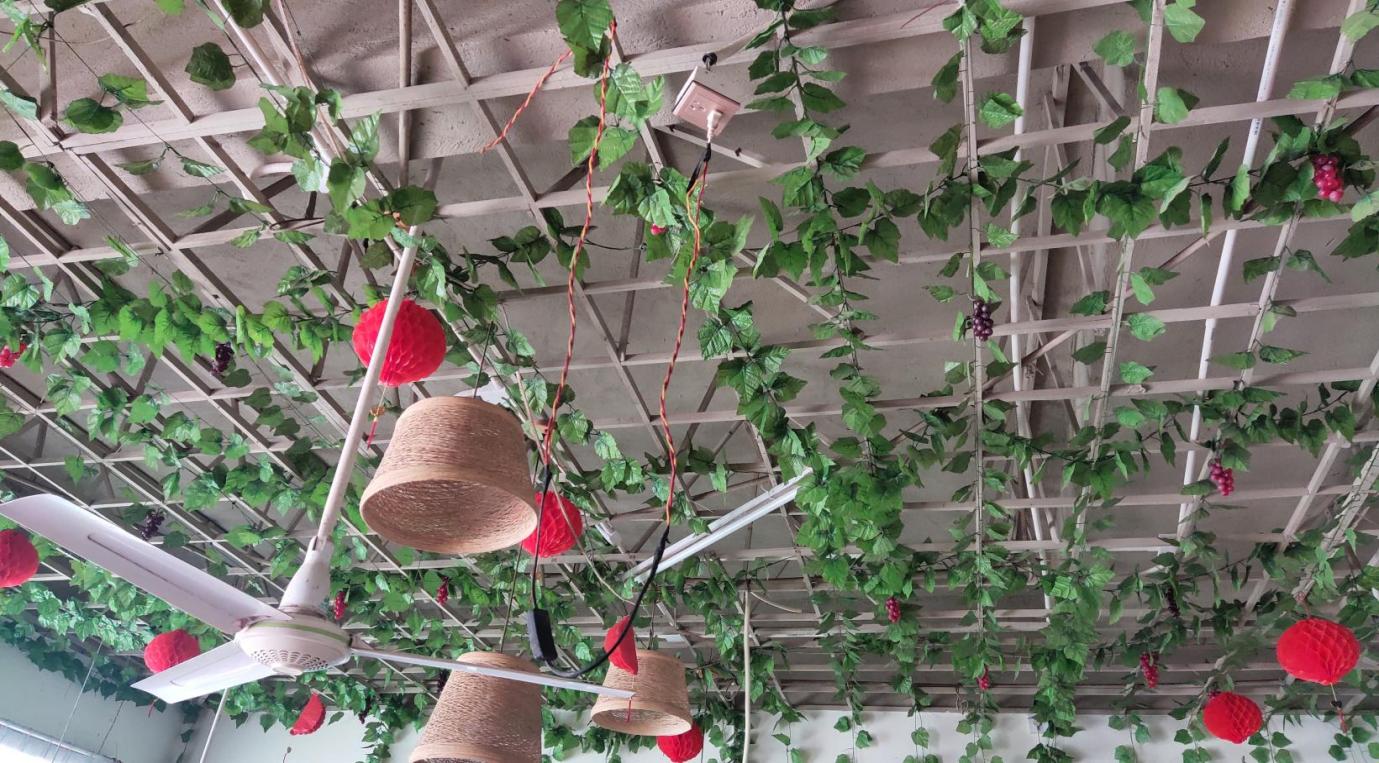 吴阳镇某快餐店存在问题：1.闸刀式开关；2.电线乱拉乱接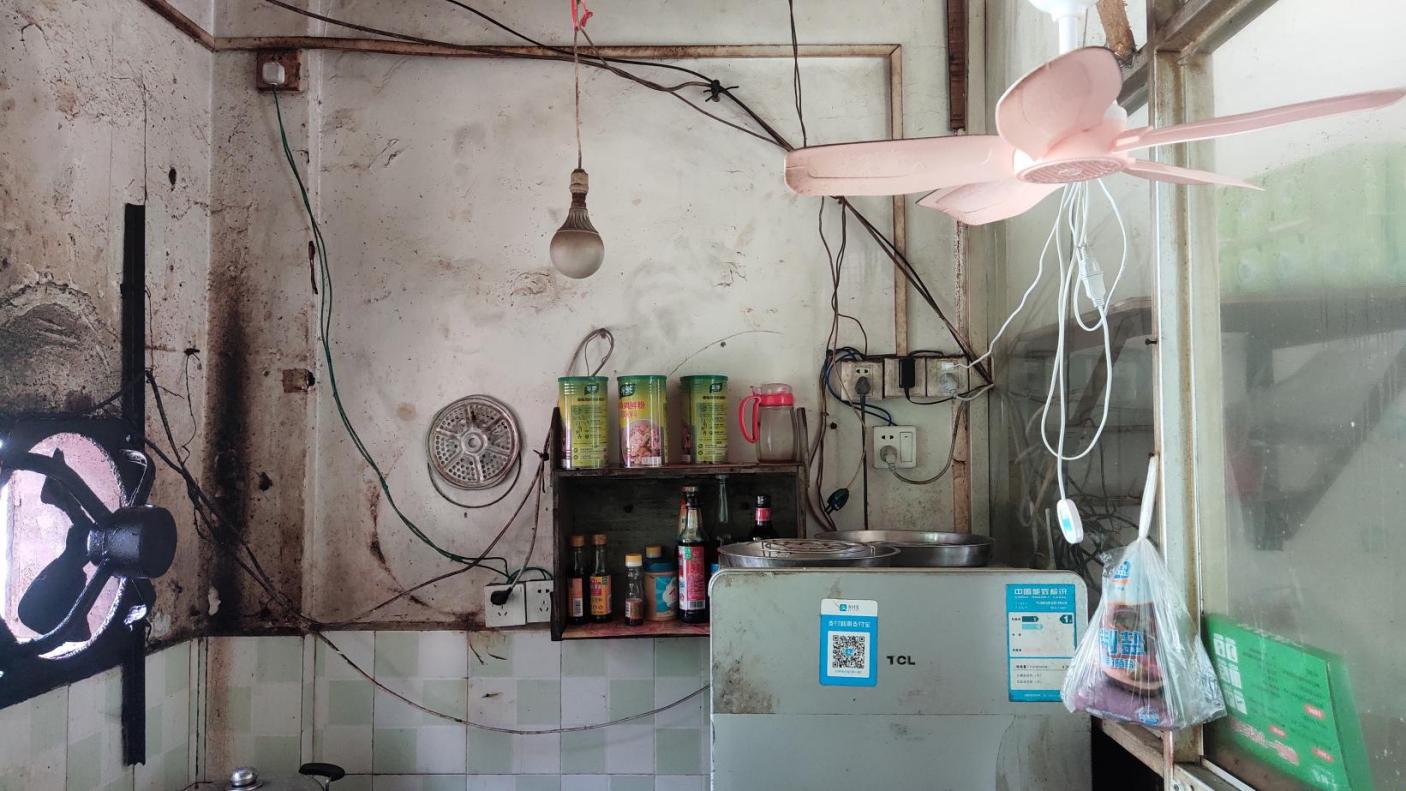 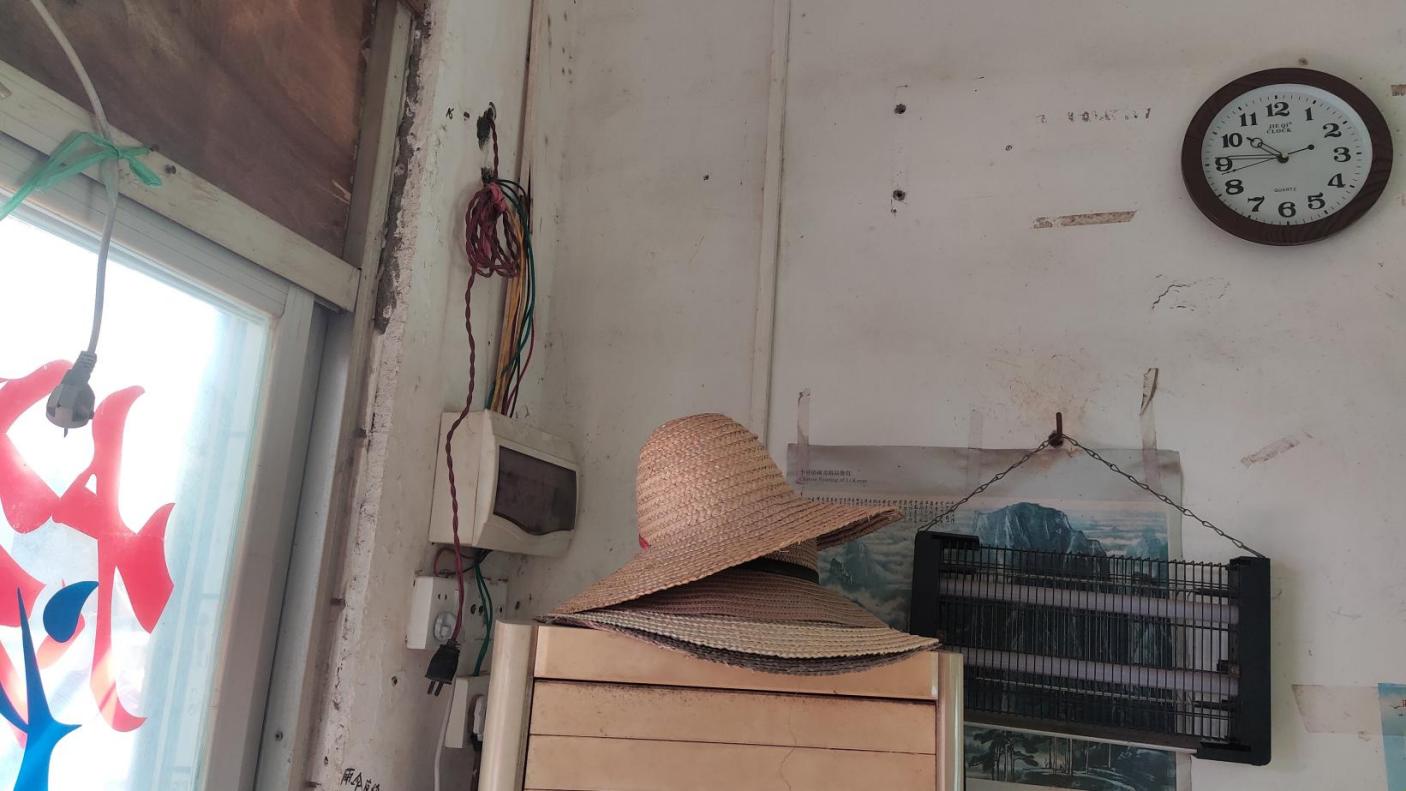 